Rencontres nationales des codeurs LfPC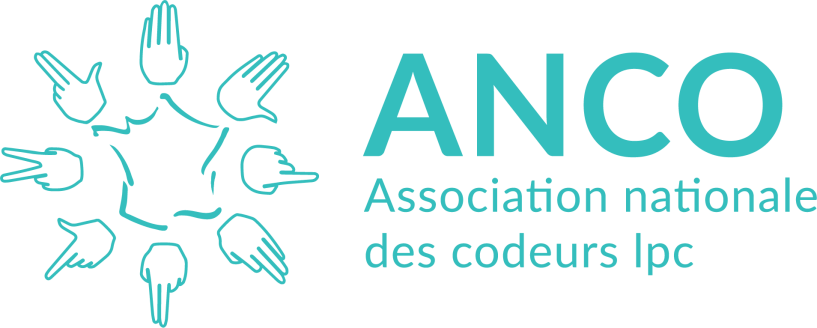 à L’IDJS Les Gravouses 4 rue de Barante63100 CLERMONT-FERRANDVendredi 25 et samedi 26 mars 2022Inscription individuelle (à retourner avant le 1er février 2022)Mme, Mlle, M. : ………………………….………………………………… Prénom : ………………………………………………………………………….…Adresse : ……………………………………………………………………………………………………………………………….……………………..………..CP : ………………..  Ville : ………………………..………..  Tél : ………………...………………  E-mail : ……….…………….……………..…………..Fonction : …………………………………………………..Établissement / employeur : …………………………………………………………………………………………..……………………………………………Adresse : ……………………………………………………………………………………………………………………………….……………………..………..CP : ………………..  Ville : ………………………..……….. Inscription aux ateliers (indiquez en numérotant par ordre de préférence 4 ateliers parmi les 6 proposés)Je souhaite m’inscrire  à la séance de yoga du vendredi 25 mars de 17h30 à 18h00 Oui                                    NonTARIF DES JOURNEES :         75 € adhérents  100 € non adhérents Chèque libellé à l’ordre de l’ANCO envoyé au siège Virement IBAN : FR7614265006000800444595940Date : 			Signature :Atelier échanges de pratiqueCoder en LfPC auprès des adolescentsPartenariat avec les enseignants de l’Education Nationale Conditions de travail des codeurs.ses en LfPCEtre ou devenir codeur.se en micro-entreprise ou CESUCoder les langues étrangères Gestes et bonnes postures professionnelles-prévention TMS